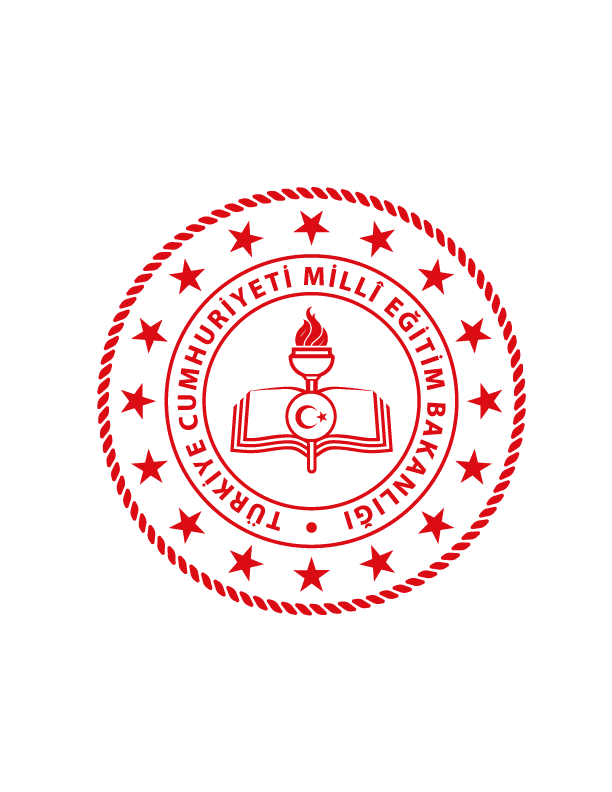 İSTANBULMİLLÎ EĞİTİM MÜDÜRLÜĞÜUMUDUM ÖĞRETMENİM PROJESİ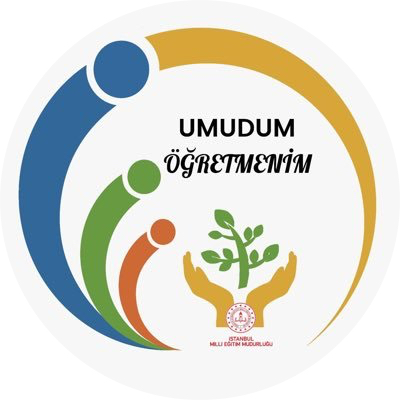 2020-2021PROJENİN AMACI        Bu projeyle, İstanbul’da örgün eğitim içerisinde bulunan ve anne veya babasını kaybetmiş öğrencilerin eğitim koçluğu yöntemi ile desteklenerek akademik başarılarının artırılması hedeflemektedir. Akademik başarı, yükseköğrenime hak kazanma ve meslek edinimi sağlayacağı için kalıcı bir destek olarak düşünülmüştür. Proje kapsamında çok yönlü gelişim sağlanarak öğrenciler dışında, akranlarının öğretmen, idareci ve veli farkındalıklarının da oluşturulması amaçlanmaktadır.         Sosyal, ekonomik, kültürel ve akademik alanlarda çeşitli problemler yaşayan yetim/öksüz öğrencilerin; kendilerine ve çevrelerine olan güvenlerini artırmak, aileleri ve arkadaşlarıyla iyi ilişkiler geliştirebilmelerini sağlamak, sosyal-duygusal becerilerini artırmak ve akademik performanslarını yükseltmek projenin amaçları arasındadır.  PROJENİN GEREKÇESİ         Türkiye Cumhuriyeti Anayasası ve Millî Eğitim Temel Kanunu eğitimde her bireye fırsat ve imkân eşitliği sağlanmasını yasal olarak güvence altına almaktadır. Eğitimde genellik ve eşitlik ilkesine göre; her yurttaş, hiçbir ayırım gözetilmeksizin öğrenim ve eğitim hakkına sahip olduğu belirtilmiştir. Kaynaştırma genelgesinde ise (a) Kanun’un 7’nci maddesinin “Eğitim Hakkı” ile 8’inci maddesinin “Fırsat ve İmkân Eşitliği” başlığı altında, “Özel eğitime ve korunmaya muhtaç çocukları yetiştirmek için özel tedbirler alınır.” hükmü yer almıştır.         Yapılan akademik araştırma sonuçları eğitimde başarı ortaya çıkmasını iki ana etki ile açıklamaktadır. İlki öğrencinin kişilik ve karakter yapısı yani kendisi ile alakalı ikincisi ise çevresel etkenlerdir. Çevresel etkenler aile ortamı ve eğitim öğretim ortamları olarak karşımıza çıkmaktadır. Bu projenin aktif etki alanı eğitim öğretim ortamları eğitim ve farkındalık çalışmaları ile de aile ortamlarını iyileştirmeyi öngörmektedir. Bu ortamların öğrenci başarısı üzerinde % 40 etkisi olduğu düşünüldüğünde göz ardı edilemeyeceği açıktır. PROJEYİ YÜRÜTECEK KİŞİ/KURUM/ KURULUŞLARİstanbul Valiliğiİl Millî Eğitim Müdürlüğüİlçe Millî Eğitim Müdürlükleriİlçe RAM MüdürlükleriYerel YönetimlerSivil Toplum KuruluşlarıÜniversitelerKAPSAMMillî Eğitim Müdürlüğümüze bağlı okullarda eğitim ve öğretim gören okul öncesi, ilkokul, ortaokul ve ortaöğretim kurumlarında öğrenim gören yetim-öksüz öğrenciler. Okul imkânları elverdiği oranda sosyal yetim olarak tanımlanan ebeveyn yoksunluğu çeken öğrenciler projeye dâhil edilebilir. UYGULAMA SÜRESİProje, 2020-2021 Eğitim Öğretim Yılında uygulanacaktır.PROJE YÜRÜTME İZLEME VE DEĞERLENDİRME EKİBİLevent YAZICI			İl Millî Eğitim MüdürüLevent ÖZİL				Strateji Geliştirme Birimi- İl Müdür YardımcısıGülşen ÖZER		                        Strateji Geliştirme AR-GE Birimi2020-2021 EĞİTİM ÖĞRETİM YILI  FAALİYET TAKVİMİOKUL ÖNCESİOkul içi etkinliklerde proje kapsamındaki öğrencilerin aktif katılımının sağlanması ve kayıp, yas psikolojisi konulu veli-öğretmen eğitimleri düzenlenmesi öngörülmektedir.İLKOKULORTAOKULLİSE2020-2021 EĞİTİM ÖĞRETİM YILI  SALGIN SÜRECİ FAALİYET TAKVİMİOKUL ÖNCESİOkul içi etkinliklerde proje kapsamındaki öğrencilerin aktif katılımının sağlanması ve Çevrim içi kayıp yas psikolojisi konulu veli-öğretmen eğitimleri düzenlenmesi öngörülmektedir.İLKOKULORTAOKULLİSEOKULLARDA PROJEYE KATKI OLARAK YAPILABİLECEK FAALİYETLERYerel yönetimlerle iş birliği yaparak, yerel yönetimlerde yapılan çalışmalara öğrencilerin yönlendirilmesi.Aile, Çalışma ve Sosyal Hizmetler Bakanlığının öğrencilere yönelik çalışmalarının taranması ve proje ile ilişkilendirilmesi. (Uzman eğitmen seminer çalışması, Koruyucu aile programına dâhil olan öğrenciler hakkında öğretmenleri bilgilendirme çalışmaları vb.)Öğrencilere verilmiş ödevler ve sorumluluklar konusunda takipçi olunması ve destek verilmesi.7.  El becerisi geliştirme faaliyetleri yapılması.8.  Öğrencilerin dikkat ve yoğunlaşma sürelerini artırmaya yönelik oyunlar oynatılması.9.  Bilgi yarışmaları düzenlenmesi.10.  Ağaç dikim etkinliği uygulaması.11.  Öğrencilerimizin gençlik kamplarına dâhil edilerek sosyalleşmelerinin sağlanması.12.  Sosyal sorumluluk, duyarlılık, sevgi, saygı, anlayış ve güven kavramları konularında seminer verilmesi.13.  Sportif, kültürel faaliyetlere dâhil edilmesi.14. Çocuk ve ergen psikolojisi, yetim psikolojisi, çocuk ve ergenlerle iletişim kurma, sınır koyma, çocuk ve ergenlerde madde kullanımı konularında eğitim verilmesi.15. Okullardaki öğrenci kulüplerinin faaliyetlerine etkin katılım sağlanması.16. LGS-YKS hazırlık kampları organize etmek17.Çeşitli kültürel aktiviteler, sinema gösterimi, özel günlerde hediyeler verilmesi veya tebrik ederek hatırlandığının hissettirilmesi.18. Başarılı yetim ve parçalanmış aile çocuklarından üstün başarı gösterenlere ödül verilmesi.PROJE GÖREV VE SORUMLULUKLARI:1. İstanbul İl Millî Eğitim MüdürlüğüProjenin yazım ve onay sürecinin yönetilmesi.Proje ile ilgili görsel materyallerin hazırlanması.Proje ortaklarının ve paydaşların bilgilendirilmesi.Projenin koordinasyonunun sağlanması.Projede görev alacak personelin resmi görevlendirmelerinin sağlanması.Gerektiğinde projeye katkıda bulunabilecek kurumlar ile protokol düzenlemek 2. Yürütme Kurulunun Yapacağı İşlerFaaliyetler başlamadan önce yapılacak olan faaliyetlerin;1-Kurallarını2-Faaliyetlerin yerlerini3-Faaliyetlerin tarihlerini ve saatlerini belirlemek.Faaliyetlerde görev alacak koordinatör öğretmen ve gönüllü öğrencisinin tespit edilmesini sağlamak.Proje faaliyetlerinin etkin yürütülmesinin takibini yapmakPROJE BÜTÇESİProjenin tümüyle öğretmenlerin katkılarıyla yürütülmesi planlanmaktadır. Ayrıca yerel yönetimler ve ilgili kamu kurum ve kuruluşlarıyla birtakım çalışmalar yapılabilecektir. PROJENİN SÜRDÜRÜLEBİLİRLİĞİProjenin her yıl yeni beklenti ve ihtiyaçlar dikkate alınıp geliştirilerek sürdürülmesi hedeflenmektedir.Sıra NoFaaliyetUygulama Takvimi   Koordinatör1Proje metnini güncellenip onaya sunulmasıProjenin ilçelere ve okullara yollanması İlçelerde projeden sorumlu koordinatör belirlenmesi. İlçe Koordinatörleriyle toplantı01.09.2020 Gülşen Özer2İlgili okullarda proje sorumlusu idareci ve rehber öğretmen belirlenmesi İlçelerde Proje işleyiş toplantıları08.09.2020 Gülşen Özer3Proje hedef öğrencilerinin tespit edilmesi-15.09.2020 Gülşen Özer4Okullarda Projenin öğretmenlere anlatılması22.09.2020 Gülşen Özer5Öğrencilere eğitim koçluğu yapacak gönüllü öğretmenlerin belirlenmesi (İlkokul için sınıf öğretmenleri)05.10.2020Gülşen Özer6Okul rehber öğretmenlerinin okul öğretmen ve gönüllü öğretmenlere yas psikolojisi semineri vermesi12.10.2020Gülşen Özer7Öğrencilerin ders başarı durumları ve kazanımların gerçekleşip gerçekleşmediğinin kontrol edilmesiDers başarısı düşük olan öğrencilerin başarısızlık sebeplerinin tespit edilmesi Ders başarısı düşük olan öğrencilerin destek kurslarına alınması19.10.2020Gülşen Özer8Öğrenci devamsızlık durumlarının tespit edilmesi ve gerekli önlemlerin alınması26.10.2020Gülşen Özer9Projeye dâhil olan öğrencileri ikamet ettikleri yerlerde ziyaret01.11.2020Gülşen Özer10Öğrencilere yetenek tarama çalışmalarının yapılarak (4. Sınıflar) ve yeteneklerine uygun alanların tanıtımının yapılması.(Okul rehber öğretmenleri yapacak)07.11.2020Gülşen Özer11Atölye çalışmaları (ebru, kaligrafi, origami,  maket yapımı vb.)14.11.2020Gülşen Özer12  Kodlama eğitimi (Test cevaplarını işleme bilgisi)21.11.2020Gülşen Özer13Öğrenme stilleri ve stratejileri sunumu(öğrenci eğitimi)02.12.2021Gülşen Özer14Proje öğrencileri ile kütüphane ziyareti ve Kütüphane üyeliği09.12. 2021Gülşen Özer15Siber güvenlik ve güvenli internet kullanımı (öğrenci eğitimi)16.12.2021Gülşen Özer15Etkin okuma becerileri (Öğrencilere seminer)23.12.2021Gülşen Özer16Masal ve kitap okuma etkinliği yapılması06.01.2021Gülşen Özer17Öğrencilerin karne bilgilerinin kontrol edilmesi,  zayıf olan derslerinin iyileştirilmesi yönünde planlama yapılması.13.01.2021Gülşen Özer18İlçe koordinatörleriyle ara değerlendirme toplantısı20.01.2021Gülşen Özer19Proje değerlendirme ara raporlama süreci.27.01.2021Gülşen Özer20Eğitimde drama uygulamaları Eğitimi3.02.2021Gülşen Özer21 İlkokul 4. sınıf öğrenci ve velilerine Darüşşafaka Ortaokulu ve sınav süreci tanıtımı yapılması10.02.2021Gülşen Özer22Öğrencilerin okul içi sosyal etkinliklere aktif katılımının sağlanması17.02.2021Gülşen Özer23Eğitim koçluğu prensipleri seminerleri(gönüllü öğretmenlere)24.02.2021Gülşen Özer24Masal ve kitap okuma etkinliği02.03.2021Gülşen Özer25Oyunlar aracığı ile meslek tanıtımları09.03.2021Gülşen Özer26Oyunlarla Matematik egzersizleri16.03.2021Gülşen Özer27Etkili ders çalışma ile ilgili animasyon izlenmesi23.03.2021Gülşen Özer28Okuma geliştirme çalışmaları06.04.2021Gülşen Özer29 Proje öğrencileri ile sinema 13.04.2021Gülşen Özer30Proje öğrencilerin sosyal etkinlikler kapsamında müze ziyareti gerçekleştirmeleri.20.04.2021Gülşen Özer31Öğrencilerin okul içi sosyal etkinliklere yarışma vb etkinliklerde durumlarının değerlendirilmesi varsa başarılarının paylaşımı.27.04.2021Gülşen Özer32Proje öğrencileri ile tiyatro 04.05.2021Gülşen Özer33Doğayı okuyoruz adlı dağ yürüyüşü etkinliği 11.05.2021Gülşen Özer34Geleceğin Bireyleri Temiz dünya için adlı etkinlik18.05.2021Gülşen Özer35Uçurtma şenliği düzenlenmesi 25.05.2021Gülşen Özer36Okumaya geçen öğrencilerle okuma etkinlikleri 01.06.2021Gülşen Özer37Proje öğrencilerinin İstanbul Milli Eğitim Müdürlüğünü ziyaretleri.08.06.2021Gülşen Özer38Öğrencilerin yıl sonu başarı durumlarının değerlendirilmesi.15.06.2021Gülşen Özer39Proje kapanış toplantısının tertip edilmesi.22.06.2021Gülşen Özer40Proje raporlarının hazırlanması.29.06.2021Gülşen ÖzerSıra NoFaaliyetUygulama Takvimi   Koordinatör1Proje metnini güncellenip onaya sunulmasıProjenin ilçelere ve okullara yollanmasıİlçelerde projeden sorumlu koordinatörlerin belirlenmesi.İlçe Koordinatörleriyle toplantı01.09.2020 Gülşen Özer2İlgili okullarda proje sorumlusu idareci ve rehber öğretmen belirlenmesi İlçelerde Proje işleyiş toplantıları08.09.2020 Gülşen Özer3Proje hedef öğrencilerinin tespit edilmesi15.09.2020 Gülşen Özer4Okullarda projenin öğretmenlere anlatılmasıLGS aday öğrenciler için durum tespitiLGS aday öğrenciler için çalışma takvimi oluşturulması 22.09.2020 Gülşen Özer5Öğrencilere eğitim koçluğu yapacak gönüllü öğretmenlerin belirlenmesi05.10.2020Gülşen Özer6Okul rehber öğretmenlerinin okul öğretmenleri ve gönüllü öğretmenlere yas psikolojisi semineri vermesi12.10.2020Gülşen Özer7Öğrencilerin ders başarı durumlarının kontrol edilmesiDers başarısı düşük olan öğrencilerin başarısızlık sebeplerinin tespit edilmesi Ders başarısı düşük olan öğrencilerin destek kurslarına alınmasıLGS aday öğrenciler için soru çözüm etkinlikleri19.10.2020Gülşen Özer8Öğrenci devamsızlık durumlarının tespit edilmesi ve gerekli önlemlerin alınması26.10.2020Gülşen Özer9Projeye dâhil olan öğrencileri ikamet ettikleri yerlerde ziyaretLGS aday öğrenciler için sınav taktikleri semineri01.11.2020Gülşen Özer10LGS aday öğrenciler için EBA kullanım ve destek soru paketlerine erişimlerinin sağlanması07.11.2020Gülşen Özer11Etkili ders çalışma teknikleri semineri verilmesi14.11.2020Gülşen Özer12Proje öğrencileri ile atölye çalışmaları (kukla, ebru, maket yapımı, kaligrafi..vb)21.11.2020Gülşen Özer13Öğrenme yöntemleri ve öğrenme stilleri konusunda farkındalık oluşturma (sunum-drama-sempozyum-proje çalışmaları vb)02.12.2021Gülşen Özer14Başarı ve motivasyon konulu film izleme09.12. 2021Gülşen Özer15LGS çıkmış soru çözümleri16.12.2021Gülşen Özer16LGS sınavında yüksek puan alan öğrencilerle buluşma23.12.2021Gülşen Özer17Ergenlik sorunlar ve çözüm yolları (öğrencilere sunum)06.01.2021Gülşen Özer18Öğrencilerin karne bilgilerinin kontrol edilmesi,  zayıf olan derslerinin iyileştirilmesi yönünde planlama yapılması.13.01.2021Gülşen Özer20İlçe koordinatörleriyle ara değerlendirme toplantısı20.01.2021Gülşen Özer21Proje değerlendirme ara raporlama süreci.27.01.2021Gülşen Özer22Yetişkin eğitimi hizmet içi kursu (Öğretmenlere)3.02.2021Gülşen Özer23 İletişim engelleri temalı drama çalışmaları10.02.2021Gülşen Özer24Öğrencilerin okul içi sosyal etkinliklere aktif katılımının sağlanması17.02.2021Gülşen Özer25LGS aday öğrenciler için okul tanıtımları24.02.2021Gülşen Özer26Proje öğrencileri ile kayıp ve yas ile alakalı drama çalışmaları02.03.2021Gülşen Özer27Alanında başarılı kişiler ile meslek tanıtımları09.03.2021Gülşen Özer28Matematik dersinde başarılı olma yolları konusunda bilgilendirme (öğretmen-öğrenci)16.03.2021Gülşen Özer29Dikkat ve motivasyon konusunda bilgilendirme(öğrencilere sunum)23.03.2021Gülşen Özer30Sınav Kaygısıyla Baş etme (Öğrenciye dönük bilgilendirme)06.04.2021Gülşen Özer31 Proje öğrencileri ile sinema etkinliği (Başarma temalı)13.04.2021Gülşen Özer32Proje öğrencilerin sosyal etkinlikler kapsamında İslam Bilim ve Teknoloji Tarihi Müzesi ziyareti gerçekleştirmeleri.20.04.2021Gülşen Özer33Öğrencilerin okul içi sosyal etkinliklere yarışma vb. etkinliklerde durumlarının değerlendirilmesi varsa başarılarının paylaşımı.27.04.2021Gülşen Özer34Proje öğrencileri ile tiyatro 04.05.2021Gülşen Özer35LGS aday öğrenciler için motivasyon semineri11.05.2021Gülşen Özer36Zorluklara rağmen başarma konulu film izleme18.05.2021Gülşen Özer37Proje öğrencileriyle oryantiring 25.05.2021Gülşen Özer38Zaman Yönetimi ve serbest zamanları planlama konulu bilinçlendirme (öğrencilere yönelik sunum)01.06.2021Gülşen Özer39LGS sınavlarında turlama teknik vb sınav taktikleri semineri08.06.2021Gülşen Özer40Öğrencilerin yıl sonu başarı durumlarının değerlendirilmesi.15.06.2021Gülşen Özer41Proje kapanış toplantısının tertip edilmesi.22.06.2021Gülşen Özer42Proje raporlarının hazırlanması.29.06.2021Gülşen ÖzerSıra NoFaaliyetUygulama Takvimi   Koordinatör1Proje metnini güncellenip onaya sunulmasıProjenin ilçelere ve okullara yollanmasıİlçelerde projeden sorumlu koordinatör belirlenmesi.İlçe koordinatörleriyle toplantı01.09.2020 Gülşen Özer2İlgili okullarda proje sorumlusu idareci ve rehber öğretmen belirlenmesi ilçelerde proje işleyiş toplantıları08.09.2020 Gülşen Özer3Proje hedef öğrencilerinin tespit edilmesi15.09.2020 Gülşen Özer4Okullarda projenin öğretmenlere anlatılmasıYKS aday öğrenciler için durum tespitiYKS aday öğrenciler için çalışma takvimi oluşturulması22.09.2020 Gülşen Özer5Öğrencilere eğitim koçluğu yapacak gönüllü öğretmenlerin belirlenmesi05.10.2020Gülşen Özer6Okul rehber öğretmenlerinin okul öğretmenleri ve gönüllü öğretmenlere yas psikolojisi semineri vermesi12.10.2020Gülşen Özer7Öğrencilerin ders başarı durumlarının kontrol edilmesin Ders başarısı düşük olan öğrencilerin başarısızlık sebeplerinin tespit edilmesi Ders başarısı düşük olan öğrencilerin destek kurslarına alınması19.10.2020Gülşen Özer8Öğrenci devamsızlık durumlarının tespit edilmesi ve gerekli önlemlerin alınması26.10.2020Gülşen Özer9Projeye dâhil olan öğrencileri ikamet ettikleri yerlerde ziyaret01.11.2020Gülşen Özer10Öğrencilere yetenek tarama testlerinin uygulanması (9. sınıflar) ve yeteneklerine uygun alanların tanıtımının yapılması.07.11.2020Gülşen Özer11Etkili ders çalışma teknikleri semineri verilmesi14.11.2020Gülşen Özer12Proje öğrencileri ile kayıp ve yas ile alakalı drama çalışmaları 21.11.2020Gülşen Özer13Öğrenme yöntemleri ve öğrenme stilleri konusunda farkındalık oluşturma (sunum-drama-sempozyum-proje çalışmaları vb.)02.12.2021Gülşen Özer14Başarı ve motivasyon konulu film izleme09.12. 2021Gülşen Özer15YKS çıkmış soru örnekleri16.12.2021Gülşen Özer16YKS yüksek puan almış öğrencilerle buluşma23.12.2021Gülşen Özer17Proje öğrencileri ile kayıp ve yas ile alakalı drama çalışmaları06.01.2021Gülşen Özer18Öğrencilerin karne bilgilerinin kontrol edilmesi,  zayıf olan derslerinin iyileştirilmesi yönünde planlama yapılması.13.01.2021Gülşen ÖzerGülşen Özer20İlçe koordinatörleriyle ara değerlendirme toplantısı20.01.2021Gülşen Özer21Proje değerlendirme ara raporlama süreci.27.01.2021Gülşen Özer22Eğitim koçluğu eğitimi (öğretmenlere)3.02.2021Gülşen Özer23 İletişim engelleri temalı drama çalışmaları10.02.2021Gülşen Özer24Öğrencilerin okul içi sosyal etkinliklere aktif katılımının sağlanması17.02.2021Gülşen Özer25Eğitim koçluğu prensipleri seminerleri24.02.2021Gülşen Özer26Proje öğrencileri ile kayıp ve yas ile alakalı drama çalışmaları02.03.2021Gülşen Özer27Alanında başarılı kişiler ile meslek tanıtımları09.03.2021Gülşen Özer28Matematik dersinde başarılı olma yolları konusunda bilgilendirme (öğretmen-öğrenci)16.03.2021Gülşen Özer29Dikkat ve motivasyon konusunda bilgilendirme(öğrencilere sunum)23.03.2021Gülşen Özer30Sınav kaygısıyla baş etme (öğrenciye dönük bilgilendirme)06.04.2021Gülşen Özer31 Proje öğrencileri ile sinema etkinliği (Başarma temalı)13.04.2021Gülşen Özer32Proje öğrencilerin sosyal etkinlikler kapsamında İslam Bilim Teknoloji Tarihi Müzesi ziyareti gerçekleştirmeleri.20.04.2021Gülşen Özer33Öğrencilerin okul içi sosyal etkinliklere yarışma vb. etkinliklerde durumlarının değerlendirilmesi varsa başarılarının paylaşımı.27.04.2021Gülşen Özer34Proje öğrencileri ile tiyatro 04.05.2021Gülşen Özer35YKS aday öğrenciler için motivasyon semineri11.05.2021Gülşen Özer36YKS aday öğrenciler için okul tanıtımları18.05.2021Gülşen Özer37Proje öğrencileriyle oryantiring 25.05.2021Gülşen Özer38Zaman yönetimi ve serbest zamanları planlama konulu bilinçlendirme (öğrencilere yönelik sunum)01.06.2021Gülşen Özer39YKS adaylarına sınav taktikleri semineri08.06.2021Gülşen Özer40Öğrencilerin yıl sonu başarı durumlarının değerlendirilmesi.15.06.2021Gülşen Özer41Proje kapanış toplantısının tertip edilmesi.22.06.2021Gülşen Özer42Proje raporlarının hazırlanması.29.06.2021Gülşen ÖzerSıra NoFaaliyetUygulama Takvimi   Koordinatör1Proje metnini güncellenip onaya sunulmasıProjenin ilçelere ve okullara yollanması İlçelerde projeden sorumlu koordinatör belirlenmesi. İlçe koordinatörleriyle toplantı01.09.2020 Gülşen Özer2İlgili okullarda proje sorumlusu idareci ve rehber öğretmen belirlenmesi İlçelerde proje işleyiş toplantıları08.09.2020 Gülşen Özer3Proje hedef öğrencilerinin tespit edilmesi-15.09.2020 Gülşen Özer4Okullarda projenin öğretmenlere çevrim içi  anlatılması22.09.2020 Gülşen Özer5Öğrencilere eğitim koçluğu yapacak gönüllü öğretmenlerin belirlenmesi (İlkokul için sınıf öğretmenleri)05.10.2020Gülşen Özer6Okul rehber öğretmenlerinin okul öğretmen ve gönüllü öğretmenlere çevrim içi yas psikolojisi semineri vermesi12.10.2020Gülşen Özer7Öğrencilerin evde çalışma ortamları ve EBA’ya erişimleri hakkında aileden bilgi alınarak durum tespiti yapılması19.10.2020Gülşen Özer8Öğrencilerin uzaktan eğitime katılım devamlılığının tespit edilmesi ve gerekli önlemlerin alınması26.10.2020Gülşen Özer9Çevrim içi eğitim hakkında bilmemiz gerekenler konulu çevrim içi sunum (öğretmenlere)01.11.2020Gülşen Özer10Öğrencilere ders çalışma yöntemlerinin anlatılması(Okul rehber öğretmenleri yapacak)07.11.2020Gülşen Özer11Çevrim içi atölye çalışmaları (ebru, kaligrafi, origami,  maket yapımı vb.)14.11.2020Gülşen Özer12  Kodlama eğitimi (test cevaplarını işleme bilgisi)21.11.2020Gülşen Özer13Çevrim içi öğrenme stilleri ve stratejileri sunumu(öğrenci eğitimi)02.12.2021Gülşen Özer14Çevrim içi müze gezisi09.12. 2021Gülşen Özer15Çevrim içi siber güvenlik ve güvenli internet kullanımı (öğrenci eğitimi)16.12.2021Gülşen Özer15Çevrim içi etkin okuma becerileri (öğrencilere seminer)23.12.2021Gülşen Özer16Çevrim içi masal ve kitap okuma etkinliği yapılması06.01.2021Gülşen Özer17Öğrencilerin karne bilgilerinin kontrol edilmesi,  zayıf olan derslerinin iyileştirilmesi yönünde planlama yapılması.13.01.2021Gülşen Özer18Çevrim içi ilçe koordinatörleriyle ara değerlendirme toplantısı20.01.2021Gülşen Özer19Proje değerlendirme ara raporlama süreci.27.01.2021Gülşen Özer20Çevrim içi hizmet içi eğitici eğitimi3.02.2021Gülşen Özer21 İlkokul 4. sınıf öğrenci ve velilerine Darüşşafaka Ortaokulu ve sınav süreci tanıtımı yapılması10.02.2021Gülşen Özer22Evde çocuklara nasıl ders çalıştırmalı? adlı ailelere uzaktan seminer.17.02.2021Gülşen Özer23Eğitim koçluğu prensipleri seminerleri(gönüllü öğretmenlere)24.02.2021Gülşen Özer24Çevrim içi masal ve kitap okuma etkinliği02.03.2021Gülşen Özer25Çevrim içi oyunlar aracığı ile meslek tanıtımları09.03.2021Gülşen Özer26Oyunlarla matematik egzersizleri16.03.2021Gülşen Özer27Etkili ders çalışma ile ilgili animasyon izlenmesi23.03.2021Gülşen Özer28Okuma geliştirme çalışmaları06.04.2021Gülşen Özer29 Proje öğrencileri ile ortak bir film izleme 13.04.2021Gülşen Özer30Projeye dâhil olan öğrencileri ve aileleri ile telefon görüşmeleri gerçekleştirmek20.04.2021Gülşen Özer31Salgın günlerinde psikolojik sağlamlık için yapmamız gerekenler(ailelere çevrim içi sunum)27.04.2021Gülşen Özer32Salgında biz adlı çevrim içi anı paylaşım günleri04.05.2021Gülşen Özer33Ev içi oyun örnekleri paylaşımları 11.05.2021Gülşen Özer34Gelecekte ben adlı çevrim içi paylaşım etkinliği18.05.2021Gülşen Özer35Çevrim içi iletişimde etkili ve güzel konuşma atölyesi 25.05.2021Gülşen Özer36Okumaya geçen öğrencilerle okuma etkinlikleri 01.06.2021Gülşen Özer37Okumaya geçen öğrencilerimize çevrim içi kırmızı kurdele etkinliği08.06.2021Gülşen Özer38Öğrencilerin yıl sonu başarı durumlarının değerlendirilmesi.15.06.2021Gülşen Özer39Çevrim içi proje kapanış toplantısının tertip edilmesi.22.06.2021Gülşen Özer40Proje raporlarının hazırlanması.29.06.2021Gülşen ÖzerSıra NoFaaliyetUygulama Takvimi   Koordinatör1Proje metnini güncellenip onaya sunulmasıProjenin ilçelere ve okullara yollanmasıİlçelerde projeden sorumlu koordinatörlerin belirlenmesi.İlçe koordinatörleriyle çevrim içi toplantı01.09.2020 Gülşen Özer2İlgili okullarda proje sorumlusu idareci ve rehber öğretmen belirlenmesi İlçelerde çevrim içi proje işleyiş toplantıları08.09.2020 Gülşen Özer3Proje hedef öğrencilerinin tespit edilmesi15.09.2020 Gülşen Özer4Okullarda projenin öğretmenlere anlatılmasıLGS aday öğrenciler için durum tespitiLGS aday öğrenciler için çalışma takvimi oluşturulması 22.09.2020 Gülşen Özer5Öğrencilere eğitim koçluğu yapacak gönüllü öğretmenlerin belirlenmesi05.10.2020Gülşen Özer6Okul rehber öğretmenlerinin okul öğretmenleri ve gönüllü öğretmenlere çevrim içi yas psikolojisi semineri vermesi12.10.2020Gülşen Özer7Öğrencilerin ev çalışma ortamları hakkında bilgi alınması ve ailelerle görüşmeler yapılmasıLGS aday öğrenciler için soru çözüm etkinlikleri19.10.2020Gülşen Özer8Öğrenci çevrim içi ders katılımları ve EBA’ya erişim durumlarının tespit edilmesi ve gerekli önlemlerin alınması26.10.2020Gülşen Özer9Çevrim içi eğitim hakkında bilmemiz gerekenler konulu çevrim içi sunum (öğretmenlere)01.11.2020Gülşen Özer10LGS aday öğrenciler için EBA kullanım ve destek soru paketlerine erişimlerinin sağlanması07.11.2020Gülşen Özer11Çevrim içi etkili ders çalışma teknikleri semineri verilmesi14.11.2020Gülşen Özer12Proje öğrencileri ile çevrim içi atölye çalışmaları (kukla, ebru, maket yapımı, kaligrafi.vb.)21.11.2020Gülşen Özer13Öğrenme yöntemleri ve öğrenme stilleri konusunda farkındalık oluşturma (çevrim içi sunum-drama-sempozyum-proje çalışmaları vb.)02.12.2021Gülşen Özer14Başarı ve motivasyon konulu film izleme09.12. 2021Gülşen Özer15Çevrim içi LGS çıkmış soru çözümleri16.12.2021Gülşen Özer16LGS sınavında yüksek puan alan öğrencilerle çevrim içi buluşma23.12.2021Gülşen Özer17Ergenlik sorunlar ve çözüm yolları (öğrencilere çevrim içi sunum)06.01.2021Gülşen Özer18Öğrencilerin karne bilgilerinin kontrol edilmesi,  zayıf olan derslerinin iyileştirilmesi yönünde planlama yapılması.13.01.2021Gülşen Özer20İlçe koordinatörleriyle çevrim içi ara değerlendirme toplantısı20.01.2021Gülşen Özer21Proje değerlendirme ara raporlama süreci.27.01.2021Gülşen Özer22Uzaktan eğitim yoluyla yetişkin eğitimi hizmet içi kursu (öğretmenlere)3.02.2021Gülşen Özer23 Projeye dâhil olan öğrencileri ve aileleriyle motivasyon görüşmeleri gerçekleştirmek10.02.2021Gülşen Özer24LGS aday öğrenciler için çevrim içi sınav taktikleri semineri17.02.2021Gülşen Özer25LGS aday öğrenciler için okul tanıtımları24.02.2021Gülşen Özer26Salgın günlerinde psikolojik sağlamlık için yapmamız gerekenler(ailelere çevrim içi sunum)02.03.2021Gülşen Özer27Alanında başarılı kişiler ile çevrim içi meslek tanıtımları09.03.2021Gülşen Özer28Matematik dersinde başarılı olma yolları konusunda bilgilendirme (öğretmen-Öğrenci)16.03.2021Gülşen Özer29Dikkat ve motivasyon konusunda çevrim içi bilgilendirme(öğrencilere sunum)23.03.2021Gülşen Özer30Sınav kaygısıyla baş etme (öğrenciye dönük çevrim içi bilgilendirme)06.04.2021Gülşen Özer31 Proje öğrencileri ile ortak film izleme (Başarma temalı)13.04.2021Gülşen Özer32Salgında biz adlı çevrim içi anı paylaşım günleri20.04.2021Gülşen Özer33Ev içi oyun örnekleri paylaşımları27.04.2021Gülşen Özer34Gelecekte ben adlı çevrim içi paylaşım etkinliği 04.05.2021Gülşen Özer35LGS aday öğrenciler için motivasyon semineri11.05.2021Gülşen Özer36Zorluklara Rağmen Başarma konulu film izleme18.05.2021Gülşen Özer37Çevrim içi iletişimde etkili ve güzel konuşma atölyesi 25.05.2021Gülşen Özer38Zaman yönetimi ve serbest zamanları planlama konulu bilinçlendirme (öğrencilere yönelik çevrim içi sunum)01.06.2021Gülşen Özer39LGS sınavlarında turlama teknik vb. çevrim içi sınav taktikleri semineri08.06.2021Gülşen Özer40Öğrencilerin yıl sonu başarı durumlarının değerlendirilmesi.15.06.2021Gülşen Özer41Çevrim içi proje kapanış toplantısının tertip edilmesi.22.06.2021Gülşen Özer42Proje raporlarının hazırlanması.29.06.2021Gülşen ÖzerSıra NoFaaliyetUygulama Takvimi   Koordinatör1Proje metnini güncellenip onaya sunulmasıProjenin ilçelere ve okullara yollanmasıİlçelerde projeden sorumlu koordinatör belirlenmesi.İlçe koordinatörleriyle toplantı01.09.2020 Gülşen Özer2İlgili okullarda proje sorumlusu idareci ve rehber öğretmen belirlenmesi ilçelerde çevrim içi proje işleyiş toplantıları08.09.2020 Gülşen Özer3Proje hedef öğrencilerinin tespit edilmesi15.09.2020 Gülşen Özer4Okullarda Projenin öğretmenlere çevrim içi anlatılmasıYKS aday öğrenciler için durum tespitiYKS aday öğrenciler için çalışma takvimi oluşturulması22.09.2020 Gülşen Özer5Öğrencilere eğitim koçluğu yapacak gönüllü öğretmenlerin belirlenmesi05.10.2020Gülşen Özer6Okul rehber öğretmenlerinin okul öğretmenleri ve gönüllü öğretmenlere çevrim içi yas psikolojisi semineri vermesi12.10.2020Gülşen Özer7Öğrencilerin ders başarı durumlarının kontrol edilmesin Ders başarısı düşük olan öğrencilerin başarısızlık sebeplerinin tespit edilmesi 19.10.2020Gülşen Özer8Öğrencilerin uzaktan eğitime katılım ve EBA’ya erişim durumlarının tespit edilmesi ve gerekli önlemlerin alınması26.10.2020Gülşen Özer9Çevrim içi eğitim hakkında bilmemiz gerekenler konulu çevrim içi sunum (öğretmenlere)01.11.2020Gülşen Özer10Kariyer planlarken dikkat edilmesi gerekenler çevrim içi sunum07.11.2020Gülşen Özer11Çevrim içi etkili ders çalışma teknikleri semineri verilmesi14.11.2020Gülşen Özer12Bu konuyu ben anlatabilirim adlı çevrim içi öğrenci paylaşımları 21.11.2020Gülşen Özer13Öğrenme yöntemleri ve öğrenme stilleri konusunda farkındalık oluşturma (çevrim içi sunum-drama-sempozyum-proje çalışmaları vb.)02.12.2021Gülşen Özer14Başarı ve motivasyon konulu ortak bir film izleme09.12. 2021Gülşen Özer15YKS çıkmış soru örnekleri çevrim içi çözüm16.12.2021Gülşen Özer16YKS yüksek puan almış öğrencilerle çevrim içi buluşma23.12.2021Gülşen Özer17Çevrim içi  kayıp psikolojisi sunumu06.01.2021Gülşen Özer18Öğrencilerin karne bilgilerinin kontrol edilmesi,  zayıf olan derslerinin iyileştirilmesi yönünde planlama yapılması.13.01.2021Gülşen ÖzerGülşen Özer20İlçe koordinatörleriyle çevrim içi ara değerlendirme toplantısı20.01.2021Gülşen Özer21Proje değerlendirme ara raporlama süreci.27.01.2021Gülşen Özer22Uzaktan eğitim yoluyla eğitici eğitimi hizmet içi kursu (öğretmenlere)3.02.2021Gülşen Özer23Dil öğrenmede kullanışlı çevrim içi uygulamalar adlı video paylaşımı10.02.2021Gülşen Özer24Sosyal medya ile mesafe adlı çevrim içi sunum17.02.2021Gülşen Özer25Çevrim içi Eğitim Koçluğu Prensipleri seminerleri24.02.2021Gülşen Özer26Salgın günlerinde psikolojik sağlamlık için yapmamız gerekenler(ailelere çevrim içi sunum)02.03.2021Gülşen Özer27Alanında başarılı kişiler ile meslek tanıtımları09.03.2021Gülşen Özer28Matematik dersinde başarılı olma yolları konusunda bilgilendirme (öğretmen-öğrenci)16.03.2021Gülşen Özer29Dikkat ve motivasyon konusunda bilgilendirme(öğrencilere sunum)23.03.2021Gülşen Özer30Sınav kaygısıyla baş etme (öğrenciye dönük bilgilendirme)06.04.2021Gülşen Özer31 Proje öğrencileri ile ortak film izleme (Başarma temalı)13.04.2021Gülşen Özer32Salgında biz adlı çevrim içi anı paylaşım günleri20.04.2021Gülşen Özer33‘Bitirdiğim kitaplar’ adlı foto paylaşım günleri27.04.2021Gülşen Özer34Gelecekte Ben adlı çevrim içi paylaşım etkinliği04.05.2021Gülşen Özer35YKS aday öğrenciler için çevrim içi motivasyon semineri11.05.2021Gülşen Özer36YKS aday öğrenciler için okul tanıtımları18.05.2021Gülşen Özer37Çevrim içi iletişimde etkili ve güzel konuşma atölyesi 25.05.2021Gülşen Özer38Zaman yönetimi ve serbest zamanları planlama konulu bilinçlendirme (öğrencilere yönelik çevrim içi sunum)01.06.2021Gülşen Özer39YKS adaylarına çevrim içi sınav taktikleri semineri08.06.2021Gülşen Özer40Öğrencilerin yılsonu başarı durumlarının değerlendirilmesi.15.06.2021Gülşen Özer41Çevrim içi proje kapanış toplantısının tertip edilmesi.22.06.2021Gülşen Özer42Proje raporlarının hazırlanması.29.06.2021Gülşen Özer